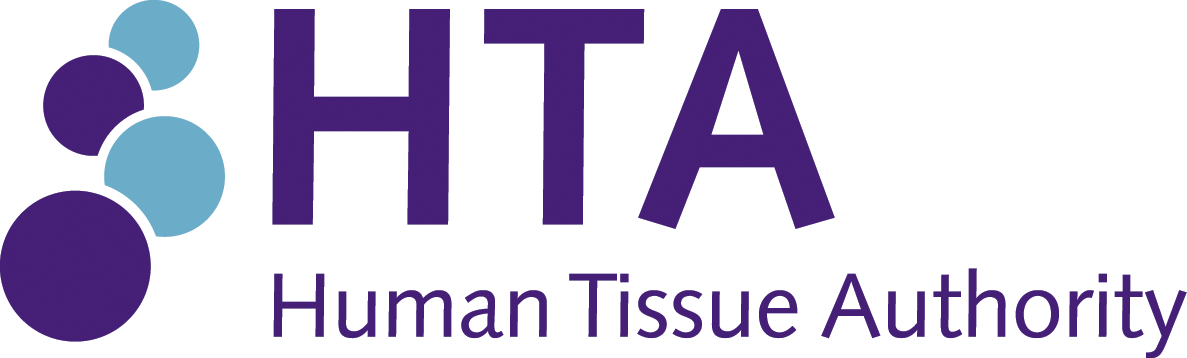 Application form under the Human Tissue (Quality and Safety for Human Application) Regulations 2007 to vary a licence to replace the Individual Licence Holder (LH)Please complete this form if the Licence Holder is an individual person and you need to replace them with another individual person Licence Holder due to a change of circumstances, such as change of staff, retirement, ill health or long term suspension from duties.If the Licence Holder is a corporate body, please do not use this form but instead complete the application form to replace the Corporate Licence Holder.Please return this application form by email to licensing.enquiries@hta.gov.uk.Licence numberEstablishment nameName of Designated Individual (DI)Name of current Licence Holder (LH) or Corporate Licence Holder (CLH)Details of by proposed Individual Licence HolderDetails of by proposed Individual Licence HolderTitleForenamesSurnameIf you have been known by another name, please give detailsEmailTelephoneFaxJob titleAddress of premises where licensed activity is or will be taking place atPostcode:Correspondence address, if different from abovePostcode:Educational and/or professional qualificationsMembership of relevant professional bodies and registration numbers where applicableDetails of any other relevant experience, including managerial experience and trainingPlease explain the reason for the change of Licence HolderPlease explain why you think you are suitable to be the Licence HolderDate variation required fromDeclaration by proposed Licence HolderAny person making an application should be aware that under paragraph 7(2)(c),(d) and (g) of Schedule 3 of the Human Tissue Act 2004 (as amended by the Human Tissue (Quality and Safety for Human Application) Regulations 2007), the Human Tissue Authority may revoke a licence if it: (a) ceases to be satisfied that the premises specified in the licence, or any third party premises in relation to the licence, are suitable for the licensed activity(ies) or activity(ies) carried out under the third party agreement;(b) ceases to be satisfied that the person to whom the licence is granted is a suitable person to be the holder of the licence, and(c) is satisfied that there has been a material change of circumstances since the licence was granted.I understand the terms and conditions under which a licence is granted and varied under the Human Tissue Act 2004 and the Human Tissue (Quality and Safety for Human Application) Regulations 2007 and confirm:Declaration by proposed Licence HolderAny person making an application should be aware that under paragraph 7(2)(c),(d) and (g) of Schedule 3 of the Human Tissue Act 2004 (as amended by the Human Tissue (Quality and Safety for Human Application) Regulations 2007), the Human Tissue Authority may revoke a licence if it: (a) ceases to be satisfied that the premises specified in the licence, or any third party premises in relation to the licence, are suitable for the licensed activity(ies) or activity(ies) carried out under the third party agreement;(b) ceases to be satisfied that the person to whom the licence is granted is a suitable person to be the holder of the licence, and(c) is satisfied that there has been a material change of circumstances since the licence was granted.I understand the terms and conditions under which a licence is granted and varied under the Human Tissue Act 2004 and the Human Tissue (Quality and Safety for Human Application) Regulations 2007 and confirm:a) The information provided is true and accurate.Yes 		No b) The Designated Individual has consented to this application.Yes 		No c) I accept that I am responsible under the Human Tissue (Quality and Safety for Human Application) Regulations 2007 for entering into a third party agreement with any third parties that procure, test, process, distribute or export tissues and/or cells for human application on behalf of the establishment, or supply any goods or services which may affect the quality or safety of tissues and/or cells.Yes 		No d) I accept that I, the Designated Individual and the establishment must comply with any Directions issued by the Human Tissue Authority from time to time.Yes 		No e) I acknowledge the requirements of any Directions issued by the Human Tissue Authority from time to time represent suitable practices in the course of carrying on the licensed activity(ies).Yes 		No Name:Date:   DD/MM/YYYY